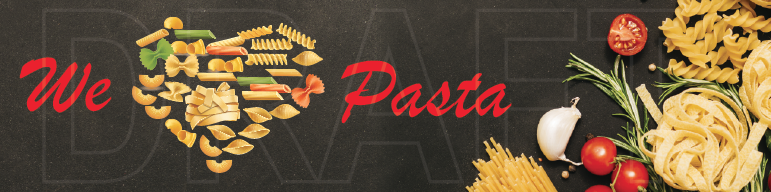 MENUGnocchi in a Napoletana Sauce $ 15Penne Napoletana $ 15Spaghetti with vegetables in a zucchini cream $ 15Spaghetti with bacon and mushrooms in a cream sauce $ 15Rice balls (Arancini) 4 x $ 10Chips $ 5Chips and Hot dogs Kids size $ 10Italian style stew on a bread roll $ 14